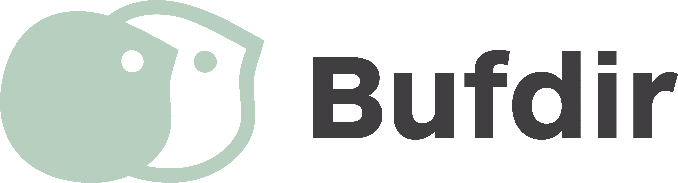 Søknad 
I henhold til Haagkonvensjonen av 25. oktober 1980 om de sivile sider ved internasjonal barnebortføringSøknad 
I henhold til Haagkonvensjonen av 25. oktober 1980 om de sivile sider ved internasjonal barnebortføringSøknad 
I henhold til Haagkonvensjonen av 25. oktober 1980 om de sivile sider ved internasjonal barnebortføringSøknad 
I henhold til Haagkonvensjonen av 25. oktober 1980 om de sivile sider ved internasjonal barnebortføringSøknad 
I henhold til Haagkonvensjonen av 25. oktober 1980 om de sivile sider ved internasjonal barnebortføringSøknad 
I henhold til Haagkonvensjonen av 25. oktober 1980 om de sivile sider ved internasjonal barnebortføringBarne-, ungdoms- og familiedirektoratetPostboks 22333103 TønsbergBarne-, ungdoms- og familiedirektoratetPostboks 22333103 TønsbergBarne-, ungdoms- og familiedirektoratetPostboks 22333103 TønsbergVennligst fyll ut, skriv ut og undertegn dette skjemaet. Send deretter originalen til Barne-, ungdoms- og familiedirektoratet, ved å bruke kontaktinformasjonen til venstre. Ved behov, kan du vedlegge et ekstra dokument med opplysninger. For utfyllende informasjon om barnebortføring, se vår nettside på www.barnebortføring.no.Vennligst fyll ut, skriv ut og undertegn dette skjemaet. Send deretter originalen til Barne-, ungdoms- og familiedirektoratet, ved å bruke kontaktinformasjonen til venstre. Ved behov, kan du vedlegge et ekstra dokument med opplysninger. For utfyllende informasjon om barnebortføring, se vår nettside på www.barnebortføring.no.Vennligst fyll ut, skriv ut og undertegn dette skjemaet. Send deretter originalen til Barne-, ungdoms- og familiedirektoratet, ved å bruke kontaktinformasjonen til venstre. Ved behov, kan du vedlegge et ekstra dokument med opplysninger. For utfyllende informasjon om barnebortføring, se vår nettside på www.barnebortføring.no.Vennligst fyll ut, skriv ut og undertegn dette skjemaet. Send deretter originalen til Barne-, ungdoms- og familiedirektoratet, ved å bruke kontaktinformasjonen til venstre. Ved behov, kan du vedlegge et ekstra dokument med opplysninger. For utfyllende informasjon om barnebortføring, se vår nettside på www.barnebortføring.no.Vennligst fyll ut, skriv ut og undertegn dette skjemaet. Send deretter originalen til Barne-, ungdoms- og familiedirektoratet, ved å bruke kontaktinformasjonen til venstre. Ved behov, kan du vedlegge et ekstra dokument med opplysninger. For utfyllende informasjon om barnebortføring, se vår nettside på www.barnebortføring.no.Vennligst fyll ut, skriv ut og undertegn dette skjemaet. Send deretter originalen til Barne-, ungdoms- og familiedirektoratet, ved å bruke kontaktinformasjonen til venstre. Ved behov, kan du vedlegge et ekstra dokument med opplysninger. For utfyllende informasjon om barnebortføring, se vår nettside på www.barnebortføring.no.1. Søknad om tilbakelevering/samvær1. Søknad om tilbakelevering/samvær1. Søknad om tilbakelevering/samvær1. Søknad om tilbakelevering/samvær1. Søknad om tilbakelevering/samvær1. Søknad om tilbakelevering/samvær1. Søknad om tilbakelevering/samvær1. Søknad om tilbakelevering/samvær1. Søknad om tilbakelevering/samværAnmodende sentralmyndighetAnmodende sentralmyndighetAnmodende sentralmyndighetAnmodede myndighet (myndighet som mottar søknaden)Anmodede myndighet (myndighet som mottar søknaden)Anmodede myndighet (myndighet som mottar søknaden)Anmodede myndighet (myndighet som mottar søknaden)Anmodede myndighet (myndighet som mottar søknaden)Anmodede myndighet (myndighet som mottar søknaden)Barne-, ungdoms- og familiedirektoratetBarne-, ungdoms- og familiedirektoratetBarne-, ungdoms- og familiedirektoratetBarnets (barnas) navnBarnets (barnas) navnBarnets (barnas) navnSom fyller 16 år den Som fyller 16 år den Som fyller 16 år den Som fyller 16 år den Som fyller 16 år den Som fyller 16 år den  Krav om tilbakelevering Krav om tilbakelevering Krav om tilbakelevering Krav om samvær iht. artikkel 21 Krav om samvær iht. artikkel 21 Krav om samvær iht. artikkel 21 Krav om samvær iht. artikkel 21 Krav om samvær iht. artikkel 21 Krav om samvær iht. artikkel 212. Opplysninger om barnet (barna) og foreldrene2. Opplysninger om barnet (barna) og foreldrene2. Opplysninger om barnet (barna) og foreldrene2. Opplysninger om barnet (barna) og foreldrene2. Opplysninger om barnet (barna) og foreldrene2. Opplysninger om barnet (barna) og foreldrene2. Opplysninger om barnet (barna) og foreldrene2. Opplysninger om barnet (barna) og foreldrene2. Opplysninger om barnet (barna) og foreldrene2.1 Barn 12.1 Barn 12.1 Barn 12.1 Barn 12.1 Barn 12.1 Barn 12.1 Barn 12.1 Barn 12.1 Barn 1EtternavnEtternavnEtternavnFornavnFornavnFornavnFornavnFornavnFornavnFødselsdatoFødestedFødestedNasjonalitetNasjonalitetNasjonalitetNasjonalitetNasjonalitetNasjonalitetBosted (umiddelbart før bortføringen)Bosted (umiddelbart før bortføringen)Bosted (umiddelbart før bortføringen) Mann Mann Kvinne Kvinne Kvinne KvinnePassnr.Passnr.Passnr.Identitetskortnr.Identitetskortnr.Identitetskortnr.Identitetskortnr.Identitetskortnr.Identitetskortnr.2.2 Barn 2 – hvis du har flere enn to barn, vennligst kopier og fyll ut flere eksemplarer av denne siden2.2 Barn 2 – hvis du har flere enn to barn, vennligst kopier og fyll ut flere eksemplarer av denne siden2.2 Barn 2 – hvis du har flere enn to barn, vennligst kopier og fyll ut flere eksemplarer av denne siden2.2 Barn 2 – hvis du har flere enn to barn, vennligst kopier og fyll ut flere eksemplarer av denne siden2.2 Barn 2 – hvis du har flere enn to barn, vennligst kopier og fyll ut flere eksemplarer av denne siden2.2 Barn 2 – hvis du har flere enn to barn, vennligst kopier og fyll ut flere eksemplarer av denne siden2.2 Barn 2 – hvis du har flere enn to barn, vennligst kopier og fyll ut flere eksemplarer av denne siden2.2 Barn 2 – hvis du har flere enn to barn, vennligst kopier og fyll ut flere eksemplarer av denne siden2.2 Barn 2 – hvis du har flere enn to barn, vennligst kopier og fyll ut flere eksemplarer av denne sidenEtternavnEtternavnEtternavnFornavnFornavnFornavnFornavnFornavnFornavnFødselsdatoFødestedFødestedNasjonalitetNasjonalitetNasjonalitetNasjonalitetNasjonalitetNasjonalitetBosted (umiddelbart bør bortføringen)Bosted (umiddelbart bør bortføringen)Bosted (umiddelbart bør bortføringen) Mann Mann Kvinne Kvinne Kvinne KvinnePassnr.Passnr.Passnr.Identitetskortnr.Identitetskortnr.Identitetskortnr.Identitetskortnr.Identitetskortnr.Identitetskortnr.2.3 Mor2.3 Mor2.3 Mor2.3 Mor2.3 Mor2.3 Mor2.3 Mor2.3 Mor2.3 MorEtternavnEtternavnEtternavnFornavnFornavnFornavnFornavnFornavnFornavnFødselsdatoFødestedFødestedNasjonalitetNasjonalitetNasjonalitetNasjonalitetNasjonalitetNasjonalitetBostedBostedBostedYrkeYrkeYrkeYrkeYrkeYrkePassnr.Passnr.Passnr.Identitetskortnr.Identitetskortnr.Identitetskortnr.Identitetskortnr.Identitetskortnr.Identitetskortnr.2.4 Far2.4 Far2.4 Far2.4 Far2.4 Far2.4 Far2.4 Far2.4 Far2.4 FarEtternavnEtternavnEtternavnFornavnFornavnFornavnFornavnFornavnFornavnFødselsdatoFødestedFødestedNasjonalitetNasjonalitetNasjonalitetNasjonalitetNasjonalitetNasjonalitetBostedBostedBostedYrkeYrkeYrkeYrkeYrkeYrkePassnr.Passnr.Passnr.Identitetskortnr.Identitetskortnr.Identitetskortnr.Identitetskortnr.Identitetskortnr.Identitetskortnr.2.5 Foreldrenes sivilstatus2.5 Foreldrenes sivilstatus2.5 Foreldrenes sivilstatus2.5 Foreldrenes sivilstatus2.5 Foreldrenes sivilstatus2.5 Foreldrenes sivilstatus2.5 Foreldrenes sivilstatus2.5 Foreldrenes sivilstatus2.5 Foreldrenes sivilstatusDato og sted for ekteskapDato og sted for ekteskapDato og sted for ekteskapDato og sted for skilsmisseDato og sted for skilsmisseDato og sted for skilsmisseDato og sted for skilsmisseDato og sted for skilsmisseDato og sted for skilsmisse3. Opplysninger om søker (person eller institusjon)3. Opplysninger om søker (person eller institusjon)3. Opplysninger om søker (person eller institusjon)3. Opplysninger om søker (person eller institusjon)3. Opplysninger om søker (person eller institusjon)3. Opplysninger om søker (person eller institusjon)3. Opplysninger om søker (person eller institusjon)3. Opplysninger om søker (person eller institusjon)3. Opplysninger om søker (person eller institusjon)EtternavnEtternavnEtternavnFornavnFornavnFornavnFornavnFornavnFornavnFødselsdatoFødestedFødestedNasjonalitetNasjonalitetNasjonalitetNasjonalitetNasjonalitetNasjonalitetBostedBostedBostedYrkeYrkeYrkeYrkeYrkeYrkeRelasjon til barnetRelasjon til barnetRelasjon til barnetRelasjon til barnetRelasjon til barnetRelasjon til barnetRelasjon til barnetRelasjon til barnetRelasjon til barnetAdresseAdresseAdresseAdresseAdresseAdresseAdressePostnummerPostnummerE-postE-postE-postTelefonTelefonTelefonTelefonMobiltelefonMobiltelefonSpråkkunnskaperSpråkkunnskaperSpråkkunnskaperSpråkkunnskaperSpråkkunnskaperSpråkkunnskaperSpråkkunnskaperSpråkkunnskaperSpråkkunnskaper4. Opplysninger om (eventuell) juridisk rådgiver4. Opplysninger om (eventuell) juridisk rådgiver4. Opplysninger om (eventuell) juridisk rådgiver4. Opplysninger om (eventuell) juridisk rådgiver4. Opplysninger om (eventuell) juridisk rådgiver4. Opplysninger om (eventuell) juridisk rådgiver4. Opplysninger om (eventuell) juridisk rådgiver4. Opplysninger om (eventuell) juridisk rådgiver4. Opplysninger om (eventuell) juridisk rådgiverAdvokatens navnAdvokatens navnAdvokatens navnAdvokatens navnAdvokatens navnAdvokatens navnAdvokatens navnAdvokatens navnAdvokatens navnAdresseAdresseAdresseAdresseAdresseAdresseAdresseAdressePostnummerE-postE-postE-postTelefonTelefonTelefonMobiltelefonMobiltelefonFaks SpråkkunnskaperSpråkkunnskaperSpråkkunnskaperSpråkkunnskaperSpråkkunnskaperSpråkkunnskaperSpråkkunnskaperSpråkkunnskaperSpråkkunnskaper Vennligst korresponder med meg (søker) vedrørende saken Vennligst korresponder med meg (søker) vedrørende saken Vennligst korresponder med meg (søker) vedrørende saken Vennligst korresponder med min advokat vedrørende saken Vennligst korresponder med min advokat vedrørende saken Vennligst korresponder med min advokat vedrørende saken Vennligst korresponder med min advokat vedrørende saken Vennligst korresponder med min advokat vedrørende saken Vennligst korresponder med min advokat vedrørende saken5. Opplysninger om personen som har bortført/tilbakeholdt/forhindret kontakt med barnet, og stedet barnet antas å befinne seg5. Opplysninger om personen som har bortført/tilbakeholdt/forhindret kontakt med barnet, og stedet barnet antas å befinne seg5. Opplysninger om personen som har bortført/tilbakeholdt/forhindret kontakt med barnet, og stedet barnet antas å befinne seg5. Opplysninger om personen som har bortført/tilbakeholdt/forhindret kontakt med barnet, og stedet barnet antas å befinne seg5. Opplysninger om personen som har bortført/tilbakeholdt/forhindret kontakt med barnet, og stedet barnet antas å befinne seg5. Opplysninger om personen som har bortført/tilbakeholdt/forhindret kontakt med barnet, og stedet barnet antas å befinne seg5. Opplysninger om personen som har bortført/tilbakeholdt/forhindret kontakt med barnet, og stedet barnet antas å befinne seg5. Opplysninger om personen som har bortført/tilbakeholdt/forhindret kontakt med barnet, og stedet barnet antas å befinne seg5. Opplysninger om personen som har bortført/tilbakeholdt/forhindret kontakt med barnet, og stedet barnet antas å befinne segEtternavnEtternavnEtternavnFornavnFornavnFornavnFornavnFornavnFornavnFødselsdatoFødestedFødestedNasjonalitetNasjonalitetNasjonalitetNasjonalitetNasjonalitetNasjonalitetRelasjon til barnetRelasjon til barnetRelasjon til barnetYrkeYrkeYrkeYrkeYrkeYrkeSist kjente adresseSist kjente adresseSist kjente adresseSist kjente adresseSist kjente adresseSist kjente adresseSist kjente adresseSist kjente adresseSist kjente adresseNærmere informasjon om stedet barnet antas å befinne segNærmere informasjon om stedet barnet antas å befinne segNærmere informasjon om stedet barnet antas å befinne segNærmere informasjon om stedet barnet antas å befinne segNærmere informasjon om stedet barnet antas å befinne segNærmere informasjon om stedet barnet antas å befinne segNærmere informasjon om stedet barnet antas å befinne segNærmere informasjon om stedet barnet antas å befinne segNærmere informasjon om stedet barnet antas å befinne segOpplysninger om andre personer som eventuelt kan gi ytterligere informasjon om hvor barnet befinner segOpplysninger om andre personer som eventuelt kan gi ytterligere informasjon om hvor barnet befinner segOpplysninger om andre personer som eventuelt kan gi ytterligere informasjon om hvor barnet befinner segOpplysninger om andre personer som eventuelt kan gi ytterligere informasjon om hvor barnet befinner segOpplysninger om andre personer som eventuelt kan gi ytterligere informasjon om hvor barnet befinner segOpplysninger om andre personer som eventuelt kan gi ytterligere informasjon om hvor barnet befinner segOpplysninger om andre personer som eventuelt kan gi ytterligere informasjon om hvor barnet befinner segOpplysninger om andre personer som eventuelt kan gi ytterligere informasjon om hvor barnet befinner segOpplysninger om andre personer som eventuelt kan gi ytterligere informasjon om hvor barnet befinner segSpråkkunnskaperSpråkkunnskaperSpråkkunnskaperSpråkkunnskaperSpråkkunnskaperSpråkkunnskaperSpråkkunnskaperSpråkkunnskaperSpråkkunnskaper6. Sivile rettssaker, verserende eller avsluttede, i eller utenfor Norge6. Sivile rettssaker, verserende eller avsluttede, i eller utenfor Norge6. Sivile rettssaker, verserende eller avsluttede, i eller utenfor Norge6. Sivile rettssaker, verserende eller avsluttede, i eller utenfor Norge6. Sivile rettssaker, verserende eller avsluttede, i eller utenfor Norge6. Sivile rettssaker, verserende eller avsluttede, i eller utenfor Norge6. Sivile rettssaker, verserende eller avsluttede, i eller utenfor Norge6. Sivile rettssaker, verserende eller avsluttede, i eller utenfor Norge6. Sivile rettssaker, verserende eller avsluttede, i eller utenfor Norge7. Vedr: Krav om tilbakelevering7. Vedr: Krav om tilbakelevering7. Vedr: Krav om tilbakelevering7. Vedr: Krav om tilbakelevering7. Vedr: Krav om tilbakelevering7. Vedr: Krav om tilbakelevering7. Vedr: Krav om tilbakelevering7. Vedr: Krav om tilbakelevering7. Vedr: Krav om tilbakeleveringDato og andre omstendigheter ved den ulovlige bortføringen eller tilbakeholdelsen, inkludert relevante omstendigheter forut for bortføringen/tilbakeholdelsen.Dato og andre omstendigheter ved den ulovlige bortføringen eller tilbakeholdelsen, inkludert relevante omstendigheter forut for bortføringen/tilbakeholdelsen.Dato og andre omstendigheter ved den ulovlige bortføringen eller tilbakeholdelsen, inkludert relevante omstendigheter forut for bortføringen/tilbakeholdelsen.Dato og andre omstendigheter ved den ulovlige bortføringen eller tilbakeholdelsen, inkludert relevante omstendigheter forut for bortføringen/tilbakeholdelsen.Dato og andre omstendigheter ved den ulovlige bortføringen eller tilbakeholdelsen, inkludert relevante omstendigheter forut for bortføringen/tilbakeholdelsen.Dato og andre omstendigheter ved den ulovlige bortføringen eller tilbakeholdelsen, inkludert relevante omstendigheter forut for bortføringen/tilbakeholdelsen.Dato og andre omstendigheter ved den ulovlige bortføringen eller tilbakeholdelsen, inkludert relevante omstendigheter forut for bortføringen/tilbakeholdelsen.Dato og andre omstendigheter ved den ulovlige bortføringen eller tilbakeholdelsen, inkludert relevante omstendigheter forut for bortføringen/tilbakeholdelsen.Dato og andre omstendigheter ved den ulovlige bortføringen eller tilbakeholdelsen, inkludert relevante omstendigheter forut for bortføringen/tilbakeholdelsen.Faktiske og juridiske grunner for søknadenFaktiske og juridiske grunner for søknadenFaktiske og juridiske grunner for søknadenFaktiske og juridiske grunner for søknadenFaktiske og juridiske grunner for søknadenFaktiske og juridiske grunner for søknadenFaktiske og juridiske grunner for søknadenFaktiske og juridiske grunner for søknadenFaktiske og juridiske grunner for søknadenForslag til praktisk ordning for tilbakelevering av barnet, inkludert informasjon om hvor barnet skal returneres, hvorvidt du er villig til å reise til landet barnet er bortført til for å delta i rettsmøte eller for å hente barnet, og eventuelle andre bemerkninger.Forslag til praktisk ordning for tilbakelevering av barnet, inkludert informasjon om hvor barnet skal returneres, hvorvidt du er villig til å reise til landet barnet er bortført til for å delta i rettsmøte eller for å hente barnet, og eventuelle andre bemerkninger.Forslag til praktisk ordning for tilbakelevering av barnet, inkludert informasjon om hvor barnet skal returneres, hvorvidt du er villig til å reise til landet barnet er bortført til for å delta i rettsmøte eller for å hente barnet, og eventuelle andre bemerkninger.Forslag til praktisk ordning for tilbakelevering av barnet, inkludert informasjon om hvor barnet skal returneres, hvorvidt du er villig til å reise til landet barnet er bortført til for å delta i rettsmøte eller for å hente barnet, og eventuelle andre bemerkninger.Forslag til praktisk ordning for tilbakelevering av barnet, inkludert informasjon om hvor barnet skal returneres, hvorvidt du er villig til å reise til landet barnet er bortført til for å delta i rettsmøte eller for å hente barnet, og eventuelle andre bemerkninger.Forslag til praktisk ordning for tilbakelevering av barnet, inkludert informasjon om hvor barnet skal returneres, hvorvidt du er villig til å reise til landet barnet er bortført til for å delta i rettsmøte eller for å hente barnet, og eventuelle andre bemerkninger.Forslag til praktisk ordning for tilbakelevering av barnet, inkludert informasjon om hvor barnet skal returneres, hvorvidt du er villig til å reise til landet barnet er bortført til for å delta i rettsmøte eller for å hente barnet, og eventuelle andre bemerkninger.Forslag til praktisk ordning for tilbakelevering av barnet, inkludert informasjon om hvor barnet skal returneres, hvorvidt du er villig til å reise til landet barnet er bortført til for å delta i rettsmøte eller for å hente barnet, og eventuelle andre bemerkninger.Forslag til praktisk ordning for tilbakelevering av barnet, inkludert informasjon om hvor barnet skal returneres, hvorvidt du er villig til å reise til landet barnet er bortført til for å delta i rettsmøte eller for å hente barnet, og eventuelle andre bemerkninger.8. Vedr: Krav om samvær iht. artikkel 218. Vedr: Krav om samvær iht. artikkel 218. Vedr: Krav om samvær iht. artikkel 218. Vedr: Krav om samvær iht. artikkel 218. Vedr: Krav om samvær iht. artikkel 218. Vedr: Krav om samvær iht. artikkel 218. Vedr: Krav om samvær iht. artikkel 218. Vedr: Krav om samvær iht. artikkel 218. Vedr: Krav om samvær iht. artikkel 21Faktiske og juridiske grunner for søknaden om samværFaktiske og juridiske grunner for søknaden om samværFaktiske og juridiske grunner for søknaden om samværFaktiske og juridiske grunner for søknaden om samværFaktiske og juridiske grunner for søknaden om samværFaktiske og juridiske grunner for søknaden om samværFaktiske og juridiske grunner for søknaden om samværFaktiske og juridiske grunner for søknaden om samværFaktiske og juridiske grunner for søknaden om samværForslag til praktisk gjennomføring av samvær med barnetForslag til praktisk gjennomføring av samvær med barnetForslag til praktisk gjennomføring av samvær med barnetForslag til praktisk gjennomføring av samvær med barnetForslag til praktisk gjennomføring av samvær med barnetForslag til praktisk gjennomføring av samvær med barnetForslag til praktisk gjennomføring av samvær med barnetForslag til praktisk gjennomføring av samvær med barnetForslag til praktisk gjennomføring av samvær med barnet9. Liste over vedlagte dokumenter9. Liste over vedlagte dokumenter9. Liste over vedlagte dokumenter9. Liste over vedlagte dokumenter9. Liste over vedlagte dokumenter9. Liste over vedlagte dokumenter9. Liste over vedlagte dokumenter9. Liste over vedlagte dokumenter9. Liste over vedlagte dokumenterDu bør vedlegge dokumentasjon på barnets bosted i Norge (for eksempel registrering fra skole eller fra folkeregisteret), dokumentasjon på at du har foreldreansvaret for barnet (for eksempel rettsavgjørelse eller avtale om foreldreansvar eller samvær), og bilder av barnet og bortfører hvis du har dette. Eventuell avgjørelse, vedtak eller avtale må sendes  i original eller bekreftet kopi. Øvrige dokumenter bør også oversendes i original eller bekreftet kopi.Du bør vedlegge dokumentasjon på barnets bosted i Norge (for eksempel registrering fra skole eller fra folkeregisteret), dokumentasjon på at du har foreldreansvaret for barnet (for eksempel rettsavgjørelse eller avtale om foreldreansvar eller samvær), og bilder av barnet og bortfører hvis du har dette. Eventuell avgjørelse, vedtak eller avtale må sendes  i original eller bekreftet kopi. Øvrige dokumenter bør også oversendes i original eller bekreftet kopi.Du bør vedlegge dokumentasjon på barnets bosted i Norge (for eksempel registrering fra skole eller fra folkeregisteret), dokumentasjon på at du har foreldreansvaret for barnet (for eksempel rettsavgjørelse eller avtale om foreldreansvar eller samvær), og bilder av barnet og bortfører hvis du har dette. Eventuell avgjørelse, vedtak eller avtale må sendes  i original eller bekreftet kopi. Øvrige dokumenter bør også oversendes i original eller bekreftet kopi.Du bør vedlegge dokumentasjon på barnets bosted i Norge (for eksempel registrering fra skole eller fra folkeregisteret), dokumentasjon på at du har foreldreansvaret for barnet (for eksempel rettsavgjørelse eller avtale om foreldreansvar eller samvær), og bilder av barnet og bortfører hvis du har dette. Eventuell avgjørelse, vedtak eller avtale må sendes  i original eller bekreftet kopi. Øvrige dokumenter bør også oversendes i original eller bekreftet kopi.Du bør vedlegge dokumentasjon på barnets bosted i Norge (for eksempel registrering fra skole eller fra folkeregisteret), dokumentasjon på at du har foreldreansvaret for barnet (for eksempel rettsavgjørelse eller avtale om foreldreansvar eller samvær), og bilder av barnet og bortfører hvis du har dette. Eventuell avgjørelse, vedtak eller avtale må sendes  i original eller bekreftet kopi. Øvrige dokumenter bør også oversendes i original eller bekreftet kopi.Du bør vedlegge dokumentasjon på barnets bosted i Norge (for eksempel registrering fra skole eller fra folkeregisteret), dokumentasjon på at du har foreldreansvaret for barnet (for eksempel rettsavgjørelse eller avtale om foreldreansvar eller samvær), og bilder av barnet og bortfører hvis du har dette. Eventuell avgjørelse, vedtak eller avtale må sendes  i original eller bekreftet kopi. Øvrige dokumenter bør også oversendes i original eller bekreftet kopi.Du bør vedlegge dokumentasjon på barnets bosted i Norge (for eksempel registrering fra skole eller fra folkeregisteret), dokumentasjon på at du har foreldreansvaret for barnet (for eksempel rettsavgjørelse eller avtale om foreldreansvar eller samvær), og bilder av barnet og bortfører hvis du har dette. Eventuell avgjørelse, vedtak eller avtale må sendes  i original eller bekreftet kopi. Øvrige dokumenter bør også oversendes i original eller bekreftet kopi.Du bør vedlegge dokumentasjon på barnets bosted i Norge (for eksempel registrering fra skole eller fra folkeregisteret), dokumentasjon på at du har foreldreansvaret for barnet (for eksempel rettsavgjørelse eller avtale om foreldreansvar eller samvær), og bilder av barnet og bortfører hvis du har dette. Eventuell avgjørelse, vedtak eller avtale må sendes  i original eller bekreftet kopi. Øvrige dokumenter bør også oversendes i original eller bekreftet kopi.Du bør vedlegge dokumentasjon på barnets bosted i Norge (for eksempel registrering fra skole eller fra folkeregisteret), dokumentasjon på at du har foreldreansvaret for barnet (for eksempel rettsavgjørelse eller avtale om foreldreansvar eller samvær), og bilder av barnet og bortfører hvis du har dette. Eventuell avgjørelse, vedtak eller avtale må sendes  i original eller bekreftet kopi. Øvrige dokumenter bør også oversendes i original eller bekreftet kopi.10. Søkers fullmaktserklæring iht. artikkel 28 i konvensjonen10. Søkers fullmaktserklæring iht. artikkel 28 i konvensjonen10. Søkers fullmaktserklæring iht. artikkel 28 i konvensjonen10. Søkers fullmaktserklæring iht. artikkel 28 i konvensjonen10. Søkers fullmaktserklæring iht. artikkel 28 i konvensjonen10. Søkers fullmaktserklæring iht. artikkel 28 i konvensjonen10. Søkers fullmaktserklæring iht. artikkel 28 i konvensjonen10. Søkers fullmaktserklæring iht. artikkel 28 i konvensjonen10. Søkers fullmaktserklæring iht. artikkel 28 i konvensjonenJeg gir herved anmodede sentralmyndighet, og/eller deres utpekte representant, rett til å opptre på mine vegne i forbindelse med denne søknaden.Jeg gir herved anmodede sentralmyndighet, og/eller deres utpekte representant, rett til å opptre på mine vegne i forbindelse med denne søknaden.Jeg gir herved anmodede sentralmyndighet, og/eller deres utpekte representant, rett til å opptre på mine vegne i forbindelse med denne søknaden.Jeg gir herved anmodede sentralmyndighet, og/eller deres utpekte representant, rett til å opptre på mine vegne i forbindelse med denne søknaden.Jeg gir herved anmodede sentralmyndighet, og/eller deres utpekte representant, rett til å opptre på mine vegne i forbindelse med denne søknaden.Jeg gir herved anmodede sentralmyndighet, og/eller deres utpekte representant, rett til å opptre på mine vegne i forbindelse med denne søknaden.Jeg gir herved anmodede sentralmyndighet, og/eller deres utpekte representant, rett til å opptre på mine vegne i forbindelse med denne søknaden.Jeg gir herved anmodede sentralmyndighet, og/eller deres utpekte representant, rett til å opptre på mine vegne i forbindelse med denne søknaden.Jeg gir herved anmodede sentralmyndighet, og/eller deres utpekte representant, rett til å opptre på mine vegne i forbindelse med denne søknaden.DatoFullt navn (blokkbokstaver)Fullt navn (blokkbokstaver)Fullt navn (blokkbokstaver)UnderskriftUnderskriftUnderskriftUnderskriftUnderskrift